                               MATERIAŁ Z TOWAROZNAWSTWA cz. 1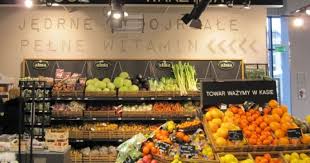 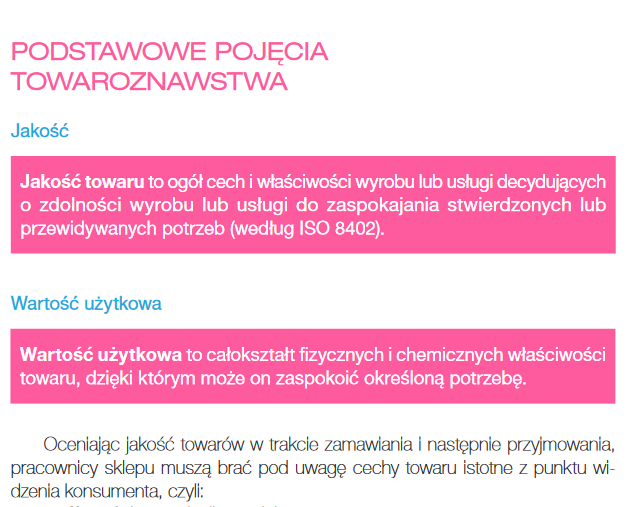 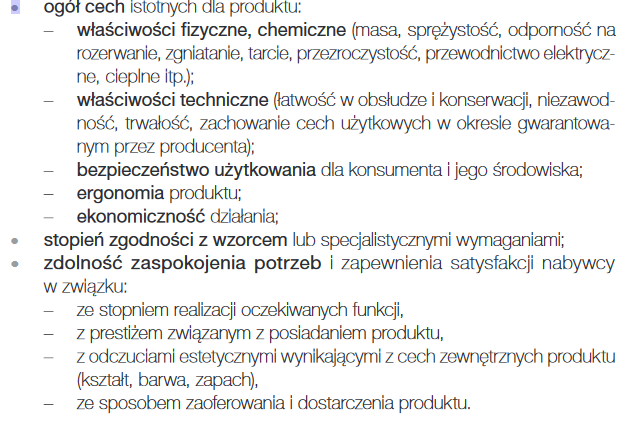 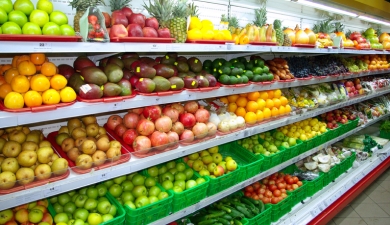 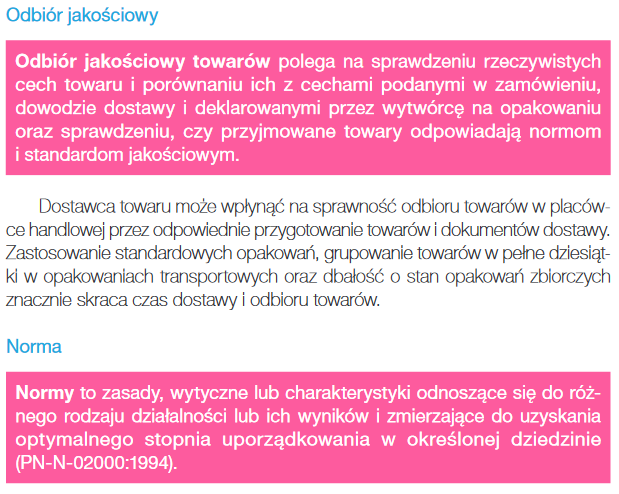 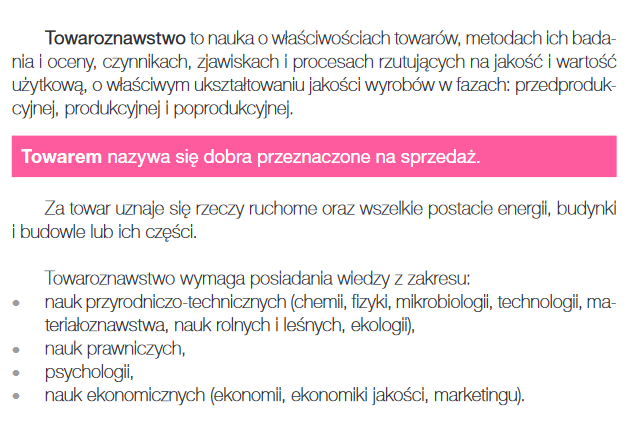 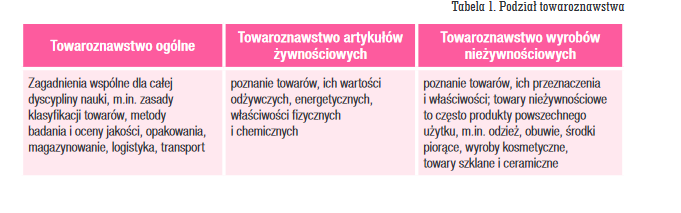 ZADANIE 11.Wyjasnij pojęcia: odbiór jakościowy, norma, towaroznawstwo, właściwości techniczne.2.Jak dzielimy towaroznawstwo?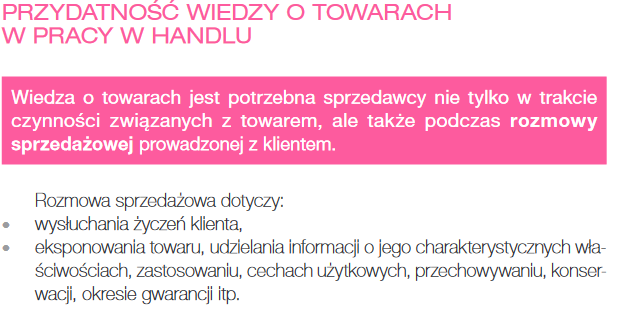 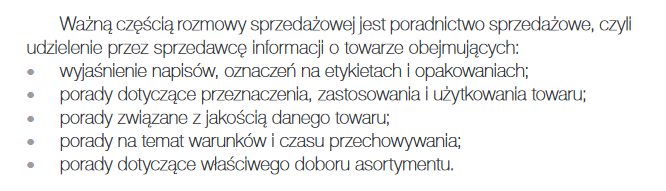 ZADANIE 21. Czego powinna dotyczyć rozmowa sprzedażowa?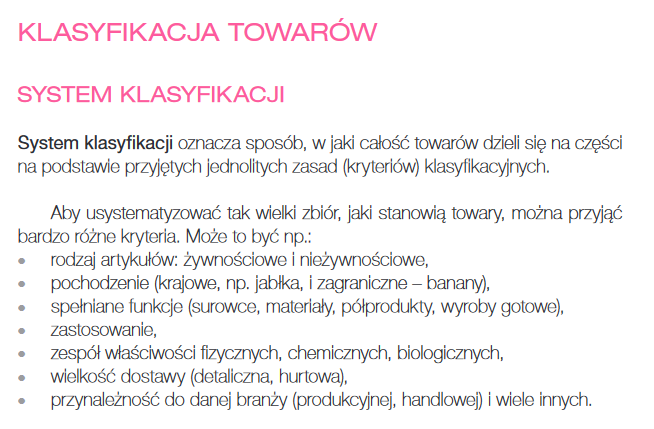 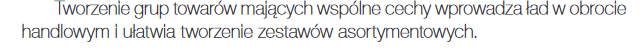 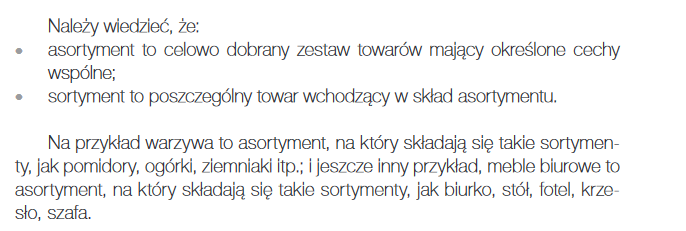 KRYTERIA KLASYFIKACJI TOWARÓW WEDŁUG PKWiU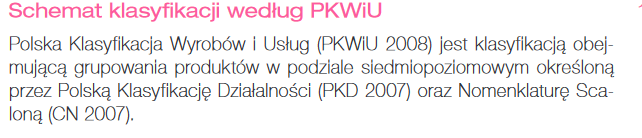 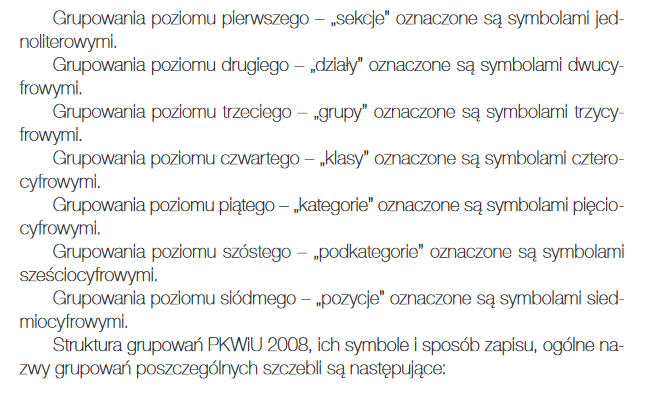 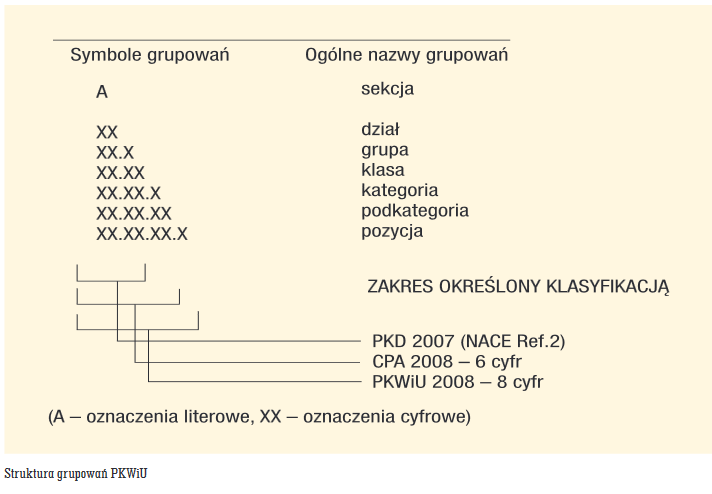                           WYROBY I USŁUGI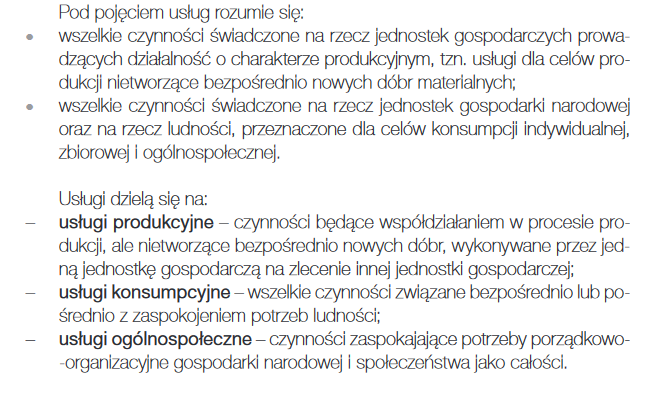 ZADANIE 31.Dobierz sortyment do podanych asortymentów: kawa, meble kuchenne, pierniki, kasze.2.Co to są usługi i jaki rodzaj usług świadczysz w swoim miejscu pracy(praktyk)Materiały pochodzą z podręcznika Prowadzenie sprzedaży. Tom I. Towar jako przedmiot handlu. Autorzy: Katarzyna Kocierz, Marta Misiarz  a grafika ze stron internetowych o owocach, towarach, warzywachZADANIA KTÓRE NALEŻY ODESŁAĆ NA ADRES SŁUZBOWY  DO 19 lutego               JESZCZE RAZ POWIELAM ZADANIAZADANIE 11.Wyjasnij pojęcia: odbiór jakościowy, norma, towaroznawstwo, właściwości techniczne.2.Jak dzielimy towaroznawstwo?ZADANIE 21. Czego powinna dotyczyć rozmowa sprzedażowa?ZADANIE 31.Dobierz sortyment do podanych asortymentów: kawa, meble kuchenne, pierniki, kasze.2.Co to są usługi i jaki rodzaj usług świadczysz w swoim miejscu pracy (praktyk)